ПРОЕКТ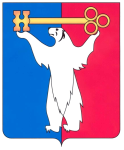 РОССИЙСКАЯ ФЕДЕРАЦИЯКРАСНОЯРСКИЙ КРАЙНОРИЛЬСКИЙ ГОРОДСКОЙ СОВЕТ ДЕПУТАТОВР Е Ш Е Н И ЕОб утверждении Положения о территориальном общественном самоуправлении в муниципальном образовании город НорильскВ соответствии с п.11 ст. 27 Федерального закона от 06.10.2003 № 131-ФЗ «Об общих принципах организации местного самоуправления в Российской Федерации» и Уставом городского округа город Норильск Красноярского края, Городской Совет решил,РЕШИЛ:Утвердить Положение о территориальном общественном самоуправлении в муниципальном образовании город Норильск (далее – ТОС) (приложение).Считать утратившим силу решение Норильского городского Совета депутатов от 08.11.2005 № 58-813.В срок не позднее 30 календарных дней со дня вступления в силу настоящего решения, Администрации города Норильска определить ответственное структурное подразделение (далее – уполномоченный орган) и лицо, ответственное за регистрацию уставов ТОС, ведение реестра ТОС, создаваемого на территории муниципального образования город Норильск, ведение реестра органов и уполномоченных лиц ТОС, функционирующих на территории муниципального образования город Норильск.Контроль исполнения настоящего решения возложить на председателя комиссии Городского Совета по законности и местному самоуправлению.Настоящее решение вступает в силу через 10 дней со дня опубликования в газете «Заполярная правда».УТВЕРЖДЕНОрешением Норильского Городского Совета депутатов от ____________ № _____ПОЛОЖЕНИЕО ТЕРРИТОРИАЛЬНОМ ОБЩЕСТВЕННОМ САМОУПРАВЛЕНИИВ МУНИЦИПАЛЬНОМ ОБРАЗОВАНИИ ГОРОД НОРИЛЬСКГлава 1. ОБЩИЕ ПОЛОЖЕНИЯСтатья 1. Понятия, используемые в настоящем положении1. Территориальное общественное самоуправление (далее - ТОС) - одна из форм непосредственного осуществления населением местного самоуправления и представляет собой самоорганизацию граждан по месту их жительства на части территории муниципального образования город Норильск для самостоятельного и под свою ответственность осуществления собственных инициатив ТОС по вопросам местного значения. 2. Граждане - жители, достигшие шестнадцатилетнего возраста, постоянно или преимущественно проживающие на территории муниципального образования город Норильск.3. Территория ТОС – часть территории муниципального образования город Норильск, в границах которой осуществляется ТОС.4. Собственные инициативы ТОС – инициативы по вопросам осуществления хозяйственной деятельности и/или деятельности по благоустройству территории, направленной на удовлетворение социально-бытовых потребностей граждан.5. Закрепленные территории - территории, являющиеся земельными участками, права на которые в установленном действующим земельным законодательством порядке предоставлены физическим или юридическим лицам.6.  Организатор собрания, конференции – лица либо органы (граждане территории ТОС; органы ТОС; Городской Совет; Глава города Норильска), инициирующие проведение собрания, конференции ТОС по созданию и осуществлению ТОС.7. Учредительное собрание - первое собрание, конференция участников ТОС, проведенное после утверждения Городским Советом границ территории вновь создаваемого ТОС с целью принятия и дальнейшей регистрации Устава ТОС.8. Уполномоченный орган - структурное подразделение Администрации города Норильска, уполномоченное на осуществление действий, связанных с регистрацией Устава ТОС.9. Исполнительный орган ТОС – руководящий орган (уполномоченное лицо), избранное на учредительном собрании.Статья 2. Правовая основа и основные принципы осуществления ТОС1. Правовую основу ТОС в муниципальном образовании город Норильск составляют: Федеральный закон от 06.10.2003 № 131-ФЗ «Об общих принципах организации местного самоуправления в Российской Федерации», Устав городского округа город Норильск Красноярского края и настоящее Положение.2. ТОС в муниципальном образовании город Норильск основывается на принципах: законности; самостоятельности и независимости ТОС в принятии решений в пределах своей компетенции; сочетания интересов населения соответствующей территории и интересов всего населения муниципального образования город Норильск; подконтрольности и подотчетности органов ТОС и их должностных лиц перед гражданами – избирателями; тесного взаимодействия ТОС с органами местного самоуправления, предприятиями, организациями и учреждениями муниципального образования город Норильск.Статья 3. Право граждан на осуществление ТОС1. Жители муниципального образования город Норильск при осуществлении ТОС обладают равными правами независимо от пола, расы, национальности, языка, происхождения, имущественного и должностного положения, отношения к религии, убеждений, принадлежности к общественным объединениям.2. Граждане вправе принимать участие в осуществлении ТОС на той территории муниципального образования город Норильск, где они проживают, за исключением случаев, установленных действующим законодательством.Статья 4. Территория ТОС1. Территория ТОС может быть в пределах следующих территорий проживания граждан: подъезд многоквартирного жилого дома, многоквартирный жилой дом, группа жилых домов, иные территории проживания граждан. 2.   Обязательные условия организации ТОС: - закрепленные территории не входят в состав территории ТОС;- территории ТОС (если в его состав входит более одного жилого дома) должны быть неразрывны. Под неразрывностью понимается такое расположение территорий относительно друг друга, при котором данные территории имеют хотя бы одну общую границу либо общую границу с территорией общего пользования, расположенной между этими территориями, при условии, что указанная территория не является закрепленной территорией. Статья 5. Полномочия ТОС1.   Полномочия ТОС определяются: - Уставом ТОС, составленным в соответствии с настоящим Положением и принятым собранием, конференцией участников ТОС;- договорами (соглашениями) между органами местного самоуправления муниципального образования город Норильск и органом ТОС по вопросам реализации собственных инициатив ТОС, осуществляемых за счет средств указанных граждан и/или на основании договора между органами ТОС и органами местного самоуправления, в том числе с использованием средств местного бюджета, заключенного в порядке и на условиях, установленных бюджетным законодательством РФ. 2.  Органы ТОС:1) представляют интересы населения, проживающего на соответствующей территории;2) обеспечивают исполнение решений, принятых на собраниях и конференциях граждан;3) вправе осуществлять деятельность по реализации собственных инициатив ТОС;4) вправе вносить в органы местного самоуправления муниципального образования город Норильск проекты муниципальных правовых актов, подлежащие обязательному рассмотрению этими органами и должностными лицами, к компетенции которых отнесено принятие указанных актов;5) вправе выдвигать инициативный проект в качестве инициаторов проекта в порядке и на условиях, установленных решением Норильского городского Совета депутатов «О порядке реализации инициативных проектов на территории муниципального образования город Норильск».Глава 2. СОЗДАНИЕ ТОССтатья 6. Порядок создания ТОС1. Порядок создания ТОС включает: -    создание инициативной группы граждан по организации ТОС;- предварительное обсуждение с гражданами наименования ТОС, границ, структуры, будущих направлений деятельности ТОС, подготовка проекта Устава ТОС;- согласование и установление решением Норильского городского Совета депутатов границ ТОС по предложению населения, проживающего на данной территории; -    организацию и проведение собрания, конференции граждан по организации ТОС; - оформление документов, принятых собранием, конференцией граждан по организации ТОС; - регистрацию Устава ТОС Администрацией города Норильска; - государственную регистрацию ТОС в качестве юридического лица - по решению собрания, конференции граждан в соответствии с Уставом ТОС.2. ТОС считается учрежденным с момента регистрации Устава ТОС Администрацией города Норильска. Регистрация уставов ТОС в Администрации города Норильска носит заявительный характер. Статья 7. Определение территории для создания ТОС1. Создание ТОС осуществляется по решению собрания, конференции граждан, проживающих на соответствующей территории.2. Сбор подписей по созыву собрания, конференции для создания ТОС организуется инициативной группой из числа граждан соответствующей территории ТОС в количестве не менее 5 человек.3. Подписной лист в поддержку проведения собрания, конференции граждан по созданию ТОС на соответствующей территории должен содержать следующие сведения о подписанте: фамилия, имя, отчество (инициалы); дата рождения; адрес регистрации по месту проживания; серия и номер паспорта или заменяющего его документа; дата подписания.3.1 Гражданин ставит свою подпись на подписном листе и указывает дату подписания собственноручно.4. Инициативная группа граждан в месячный срок с даты организации сбора подписей письменно обращается в Норильский городской Совет депутатов с предложением установить границы территории создаваемого ТОС. К заявлению прилагаются подписные листы, описание границ территории создаваемого ТОС.5. Норильский городской Совет депутатов в месячный срок с даты обращения инициативной группы принимает решение об установлении границ территории создаваемого ТОС в соответствии с предложением инициативной группы либо в ином согласованном с инициативной группой варианте, и доводит в письменном виде принятое решение до инициативной группы. 4. После принятия Норильским городским Советом депутатов решения об установлении границ создаваемого ТОС, инициативная группа граждан вправе приступить к организации проведения собрания, конференции граждан по созданию ТОС. Статья 8. Порядок организации и проведения собрания, конференции граждан по созданию и осуществлению ТОС1. Для создания и осуществления ТОС на соответствующей территории могут проводиться собрания, конференции граждан.2. Собрание, конференция граждан по вопросам ТОС проводится организатором собрания, конференции. 2.1 Собрание, конференция граждан, проводимые по инициативе Городского Совета или Главы города Норильска, назначается соответственно Городским Советом или Главой города Норильска.Порядок назначения и проведения собрания, конференции граждан в целях осуществления ТОС определяется Уставом ТОС и настоящим Положением. Созыв собрания, конференции по вопросам создания ТОС по инициативе граждан проводится, если он поддержан собранными подписями не менее 3% граждан территории ТОС.3. В случае если проведение собрания граждан затруднительно или невозможно проводится конференция граждан (собрание делегатов). Норма представительства определяется Уставом ТОС и настоящим Положением. 4. Любой гражданин территории ТОС имеет право быть делегатом.Выдвижение кандидатов в делегаты проводится путем самовыдвижения, а также по инициативе гражданина (граждан) территории ТОС с письменным уведомлением об этом организатора конференции.В уведомлении должны быть указаны фамилия, имя, отчество, дата рождения, место работы, занимаемая должность (род занятий) и адрес места жительства. В случае, когда выдвижения кандидата в делегаты осуществляется гражданином (гражданами) территории ТОС, одновременно с уведомлением организатора конференции предоставляется письменное заявление кандидата о согласии быть делегатом собрания. Срок принятия уведомлений о выдвижении кандидатов в делегаты не может превышать 7 дней со дня принятия решения о созыве собрания делегатов.5. Выборы делегатов проходят в форме голосования на собраниях граждан, либо путем сбора подписей за избрание.Делегат считается избранным, если за него в протоколе поставили подписи граждане в количестве не менее определенной нормой представительства на конференцию граждан соответствующей территории. Один делегат от 10 жителей - 10 подписей, один делегат от 100 жителей - 100 подписей.Форма протокола голосования по выборам делегатов соответствует форме подписного листа в поддержку проведения собрания, конференции по созданию ТОС.6. Голосование по выборам делегатов считается состоявшимся, если в нем приняло участие не менее одной трети граждан территории ТОС. Срок проведения выборов в форме голосования путем сбора подписей не может превышать 37 дней со дня принятия решения о созыве собрания делегатов (установления права на созыв собрания делегатов). По итогам голосования по выборам делегатов составляется итоговый протокол, с указанием количества подписей граждан, принявшим участие в голосовании, фамилии, адреса делегатов, количество голосов, поданных за каждого делегата. Итоговый протокол голосования хранится в Администрации города Норильска, копия протокола - в соответствующем органе ТОС.Присутствие участников конференции граждан (собрания делегатов) регистрируется явочным порядком с указанием фамилии, имени, отчества, серии и номера паспорта или заменяющего его документа, адреса регистрации по месту жительства.7. Вопросы повестки дня собрания, конференции граждан определяются организатором собрания, конференции. Для ведения собрания, конференции граждан из числа присутствующих простым большинством голосов избираются председатель и секретарь.8. Собрание граждан по вопросам организации и осуществлению ТОС считается правомочным, если в нем принимают участие не менее одной трети граждан соответствующей территории.Конференция граждан (собрание делегатов) по вопросам организации и осуществления ТОС считается правомочной, если в ней принимают участие не менее двух третей избранных на собраниях граждан делегатов, представляющих не менее одной трети граждан соответствующей территории.9. Решения собрания, конференции граждан оформляются протоколом и считаются принятыми, если за них проголосовало более половины присутствующих граждан, имеющих право участвовать в собрании, конференции. Протокол собрания, конференции граждан составляется в 3-х экземплярах, один из которых хранится в соответствующем органе ТОС, 2-й и 3-й экземпляры передаются в уполномоченный орган.10. Итоги конференции граждан (собрания делегатов) ТОС доводятся до граждан территории ТОС.11. Организаторы собрания, конференции: - составляют порядок организации и проведения собрания, конференции; - не менее чем за 10 дней до проведения собрания, конференции извещают граждан о дате, месте и времени проведения собрания, конференции; - в случае проведения конференции устанавливают нормы представительства по делегатам конференции граждан, организуют выдвижение делегатов на конференцию путем проведения собраний; - организуют приглашение на собрание, конференцию граждан представителей органов местного самоуправления, других заинтересованных лиц; - подготавливают проект повестки учредительного собрания, конференции граждан; - подготавливают проект Устава ТОС, проекты других документов для принятия на собрании, конференции граждан; - проводят регистрацию жителей или их представителей, прибывших на собрание, конференцию, и учет мандатов (протоколов собраний жителей или подписных листов по выборам делегатов конференции); - определяют и уполномочивают своего представителя для открытия и ведения собрания, конференции до избрания председателя собрания, конференции. 12. Участники собрания, конференции избирают председателя и секретаря собрания, конференции и утверждают повестку дня. 13. К исключительным полномочиям собрания, конференции граждан, осуществляющих ТОС, относятся:- установление структуры органов ТОС;- принятие устава ТОС, внесение в него изменений и дополнений;- избрание органов ТОС;- определение основных направлений деятельности ТОС;- утверждение сметы доходов и расходов ТОС и отчета о ее исполнении;- рассмотрение и утверждение отчетов о деятельности органов ТОС;- обсуждение инициативного проекта, в том числе в части определения территории, на которой предлагается его реализация, и принятие решения по вопросу его обсуждения и одобрения на собрании или конференции граждан в порядке, определенном Норильским городским Советом депутатов.Решения учредительного собрания, конференции принимаются открытым голосованием простым большинством голосов. 14. Процедура проведения собрания, конференции граждан отражается в протоколе, который ведется в свободной форме секретарем собрания, конференции, подписывается председателем и секретарем собрания, ответственным за делопроизводство собраний, конференций, организацию их проведения. 15. Органы местного самоуправления вправе направить для участия в учредительном собрании, конференции граждан по организации ТОС своих представителей, депутатов Норильского городского Совета депутатов с правом совещательного голоса.Статья 9. Устав ТОС1. В Уставе ТОС определяются: -    территория, на которой осуществляется ТОС; -  цели, задачи, формы и основные направления деятельности ТОС; - порядок формирования и прекращения полномочий, срок полномочий, права и обязанности органов ТОС; - порядок принятия решений органами ТОС; - порядок приобретения имущества и порядок пользования и распоряжения указанным имуществом и финансовыми средствами;  - порядок прекращения осуществления ТОС. 2. Устав ТОС подлежит регистрации Администрацией города Норильска в порядке, предусмотренном статьей 10 настоящего Положения.3. Дополнительные требования к содержанию Устава ТОС органами местного самоуправления устанавливаться не могут. 4. Изменения и дополнения в Устав ТОС вносятся решением собрания, конференции участников ТОС. Статья 10. Порядок регистрации уставов ТОС Администрацией города Норильска1. Для регистрации Устава ТОС избранный на учредительном собрании исполнительный орган ТОС в месячный срок со дня проведения собрания, конференции представляет в уполномоченный орган следующие документы: - заявление о регистрации Устава ТОС на имя Главы города Норильска, подписанное руководителем избранного на учредительном собрании, конференции исполнительного органа ТОС либо председателем и секретарем учредительного собрания, конференции ТОС (в заявлении указываются контактные адреса и телефоны, а также адрес электронной почты (если ответ должен быть направлен по адресу электронной почты)); - копия решения Норильского городского Совета депутатов об установлении границ территории ТОС; - протокол учредительного собрания, конференции участников ТОС, подписанный председателем и секретарем собрания, конференции; - список участников учредительного собрания, конференции ТОС, подписанный председателем и секретарем собрания, конференции; - два экземпляра представляемого на регистрацию Устава ТОС, принятого учредительным собранием, конференцией участников ТОС; экземпляры Устава ТОС должны быть прошнурованы, пронумерованы, подписаны председателем и секретарем учредительного собрания, конференции, руководителем исполнительного органа ТОС; - сведения о членах сформированных (избранных) исполнительных и контрольных органов ТОС: фамилия, имя, отчество, дата рождения, адрес места жительства, отметка о согласии быть избранным в орган ТОС (личная запись «согласен» и подпись). Указанные сведения должны быть заверены председателем и секретарем учредительного собрания, конференции ТОС. Указанные сведения могут содержаться в протоколе учредительного собрания, конференции либо оформляются отдельным документом (заверяются председателем и секретарем учредительного собрания, конференции ТОС).2. Уполномоченный орган в пятидневный срок с даты поступления документов, указанных в пункте 1 настоящей статьи, проводит их предварительное рассмотрение, подготавливает проект распоряжения Администрации города Норильска, издаваемый Главой города Норильска или иным уполномоченным лицом, о регистрации Устава ТОС и направляет его на согласование.3. Решение о регистрации Устава ТОС принимается в месячный срок с момента представления в уполномоченный орган документов, указанных в пункте 1 настоящей статьи, и оформляется распоряжением Администрации города Норильска, указанным в пункте 2 настоящей статьи; в письменном виде доводится до исполнительного органа ТОС. 4. Уполномоченный орган вправе отказать в регистрации Устава ТОС в случае отсутствия документов, предусмотренных пунктом 1 настоящей статьи, либо несоблюдения порядка создания ТОС, установленного главой 2 настоящего Положения.Мотивированный отказ в регистрации Устава ТОС с приложением документов, указанных в пункте 1 настоящей статьи, оформляется Уполномоченным органом в письменном виде за подписью руководителя и направляется в течении 10 рабочих дней со дня получения уполномоченным органом документов, указанных в пункте 1 настоящей статьи, исполнительному органу ТОС по почтовому или электронному адресу, указанному в заявлении о регистрации Устава ТОС.Отказ в регистрации Устава ТОС может быть обжалован в судебном порядке. 5. Регистрация изменений в Устав ТОС осуществляется в порядке, установленном настоящей статьей для регистрации Устава ТОС.Глава 3. ОРГАНИЗАЦИОННЫЕ ОСНОВЫ ТОССтатья 11. Общественные объединения органов ТОС1. В целях обмена информацией и опытом работы, объединения усилий и проведения согласованной политики по развитию и защите прав ТОС органы ТОС могут создавать общественные объединения ТОС (союзы, ассоциации, иные), действующие на территории муниципального образования город Норильск, принимать участие в работе муниципальных, региональных и общероссийских общественных объединений. 2. Решение об участии органов ТОС в создании и работе общественных объединений подлежит рассмотрению и утверждению на собрании, конференции граждан ТОС.Статья 12. Взаимодействие органов ТОС с органами местного самоуправления муниципального образования город Норильск1. Органы ТОС осуществляют свою деятельность во взаимодействии с органами и должностными лицами местного самоуправления муниципального образования город Норильск в целях развития ТОС и совместного решения вопросов местного значения.2. Правовые отношения органов ТОС с органами местного самоуправления муниципального образования город Норильск строятся на основании договора между органами ТОС и органами местного самоуправления, в том числе с использованием средств местного бюджета, заключенного в порядке и на условиях, установленных бюджетным законодательством РФ.3. Органы местного самоуправления обеспечивают участие представителей органов ТОС при рассмотрении и принятии решений по вопросам, связанным с развитием территорий, на которых действует ТОС, по вопросам функционирования и развития ТОС, соблюдения прав граждан и органов ТОС. 4. В целях организационного оформления взаимодействия органов местного самоуправления и органов ТОС, проведения согласованной политики развития местного самоуправления и ТОС органы местного самоуправления могут создавать совещательные, консультативные и экспертные формирования (советы, комитеты, рабочие группы и др.) с участием органов ТОС. Глава 4. ЭКОНОМИЧЕСКАЯ ОСНОВА ТОССтатья 13. Собственность ТОС1. ТОС вправе иметь в собственности денежные средства и имущество, передаваемое юридическими лицами, гражданами, а также имущество, создаваемое или приобретаемое за счет собственных средств в соответствии с Уставом ТОС. 2. Источниками формирования имущества ТОС являются: -  добровольные взносы и пожертвования; -  другие, не запрещенные законом поступления. 3. Порядок отчуждения собственности ТОС, объем и условия осуществления правомочий собственника уполномоченным органом ТОС устанавливаются в соответствии с действующим законодательством, муниципальными правовыми актами, Уставом ТОС.Статья 14. Порядок и условия предоставления ТОС средств из бюджета муниципального образования город Норильск.1. ТОС могут предоставляться средства местного бюджета в случае, если оно зарегистрировано в качестве юридического лица в организационно-правовой форме некоммерческой организации, в рамках средств, предусмотренных на эти цели в бюджете муниципального образования город Норильск.2. Предоставление средств местного бюджета осуществляется на конкурсной основе в соответствии с Порядком предоставления гранта в форме субсидий, предоставляемого на конкурсной основе социально ориентированным некоммерческим организациям, в целях оказания поддержки для осуществления ими видов деятельности, предусмотренных статьей 31.1 Федерального закона от 12.01.1996  № 7-ФЗ «О некоммерческих организациях», Решением Норильского городского Совета депутатов от 20.05.2014 № 17/4-368 «Об утверждении Положения о поддержке социально ориентированных некоммерческих организаций органами местного самоуправления муниципального образования город Норильск» утвержденного постановлением Администрации города Норильска от 19.08.2019 № 366.Глава 5. ГАРАНТИИ И ОТВЕТСВЕННОСТЬ ТОС Статья 15. Гарантии деятельности ТОС1. Органы местного самоуправления предоставляют органам ТОС необходимую информацию для создания, функционирования и развития ТОС. 2. Органы местного самоуправления содействуют становлению и развитию ТОС на территории муниципального образования город Норильск с использованием финансовых возможностей местного самоуправления. Статья 16. Контроль за деятельностью ТОС1. Участники ТОС вправе получать в полном объеме информацию о деятельности органов и уполномоченных лиц ТОС, участвовать в принятии решений по результатам отчетов органов и уполномоченных лиц ТОС о своей деятельности.2. Уполномоченные лица ТОС обязаны предоставлять информацию о деятельности органов ТОС, запрашиваемую органами местного самоуправления муниципального образования город Норильск.Глава 6. ЗАКЛЮЧИТЕЛЬНЫЕ ПОЛОЖЕНИЯСтатья 17. Прекращение деятельности ТОС1. Деятельность ТОС прекращается в соответствии с действующим законодательством: -  на основании решения собрания, конференции участников ТОС; - на основании решения суда в случае нарушения требований действующего законодательства. 2. При ликвидации ТОС имущество, оставшееся после удовлетворения требований кредиторов, передается гражданам, имеющим вещные права на это имущество, и (или) направляются на цели, предусмотренные Уставом ТОС, и (или) на благотворительные цели.«__» __________ 2022 года№ _____Председатель Городского Совета                               А.А. ПестряковГлава города Норильска               Д.В. Карасев